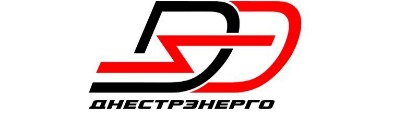 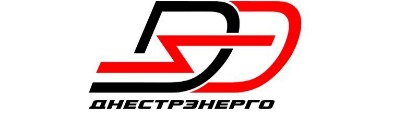 МD-3300,   ПМР,  г.  Тирасполь,  ул.  Украинская, 5,  тел.:   (533)  9-30-58,  факс:   (533)  9-65-72,   е-mail:   dnestrenergo@dnestrenergo.md	 № 	 На №	от	                   Запрос ценовой информации на поставку следующей продукции:ГУП «ГК Днестрэнерго» планирует проведение закупки на поставку следующей продукции в 2021г. В соответствии с требованиями Закона Приднестровской Молдавской Республики от 08.11.2018 № 318-3-У1 «О закупках в Приднестровский Молдавской Республике» и в целях изучения рынка цен на закупаемый товар, просит предоставить информацию о стоимости поставки товара, соответствующего указанным характеристикам.Объект закупки – провод ПВ 1. Перечень сведений, необходимых для определения идентичности или однородности товара, приведен в табличной форме (Наименование, качественные и технические характеристики);Основные условия исполнения контракта, заключаемого по результатам закупки:Предмет контракта: поставка продукции согласно вышеприведенным данным.Цена контракта - является твердой, определяется на весь срок исполнения контракта и может изменяться только в случаях, порядке и на условиях, предусмотренных Законом о закупках.Условие о порядке и сроках оплаты товара:- Оплата Товара 50% по настоящему Контракту производится Покупателем (ГУП «ГК Днестрэнерго»), банковским переводом на счёт Поставщика в течение 5 (пяти) рабочих дней с момента подписания Контракта. Оплата остальных 50 % производится в течение 5 (пяти) рабочих дней после поставки товара в полном объёме в адрес покупателя.Условие о порядке приемки заказчиком товаров, работ, услуг - приемка товара осуществляется на складе Поставщика, путем подписания приемо-сдаточных документов, товарно-транспортных накладных.Сведения о сроках и месте поставки товаров:Срок поставки всего объёма Товара производится в течении 25 (двадцати пяти) рабочих дней с момента предоплаты 50% от суммы контракта. Поставщик по согласованию с Покупателем имеет право поставить Товар досрочно. При наличии обстоятельств, влияющих на изменение сроков поставки Товара, Стороны вправе, путём подписания дополнительного соглашения к Контракту, изменить сроки поставки Товара.Товар поставляется на условиях самовывоза со склада Поставщика.Перечень отчетных документов, которые оформляются Поставщиком и представляются Заказчику для приемки поставленного товара:Поставщик передает Заказчику вместе с товаром следующие документы на поставляемый товар:- Товарно-транспортная накладная;- Сертификат качества либо Сертификат соответствия ГОСТу, паспорт качества;Порядок и сроки осуществления Заказчиком приемки поставляемого товара, в том числе на соответствие товара требованиям, установленных договором, включая требования в отношении количества, качества и комплектности, и другим условиям контракта, а также порядок и сроки оформления результатов приемки и отчетных документов, подтверждающих приемку товара, или мотивированного отказа в их приемке - предусмотрено условиями контракта;Порядок возмещения Поставщиком убытков, причиненных вследствие ненадлежащего исполнения обязательств по контракту - в судебном порядке с обязательным соблюдением досудебного урегулирования споров.Права и обязанности Поставщика, включающие:право требовать своевременной оплаты на условиях, предусмотренных контрактом, надлежащим образом поставленного и принятого заказчиком товара.обязанность по поставке товара, на условиях, предусмотренных контрактом, в том числе по обеспечению с учетом специфики поставляемого товара его соответствия обязательным требованиям, установленным Заказчиком;обязанность по обеспечению устранения за свой счет недостатков и дефектов, выявленных при приемке поставленного товара, в течение гарантийного срока.Срок действия контракта - до 31.12.2021 г.Ценовую информацию необходимо предоставить до 17-00 часов 21.05.2021г.; на электронный адрес: dnestrenergo@bk.ru, факс +373 (533) 96572.Проведение данной процедуры сбора информации не влечет за собой возникновение каких-либо обязательств заказчика;Планируемый период проведения закупки -2021г.Убедительная просьба при предоставлении предложений в обязательном порядке указывать:Ссылку на данный запрос;Реквизиты вашего документа (дата и №);Цену товара за единицу;Общую сумму контракта на условиях, указанных в данном запросе;Срок действия цены;Срок поставки (в календарных днях с момента вступления в силу контракта).Условия поставки согласно INCOTERMS 2010.По всем, возникающим вопросам просьба обращаться по тел.: +373(533)65256, контактное лицо Страцинский Валерий Анатольевич.Благодарим Вас за понимание и надеемся на плодотворное сотрудничество.Заместитель генерального директор по МТС                                              Яковишин Д.М.Исп. Страцинский В.А, +37377883837№ п/пНаименование, качественные и технические характеристики материала (товара)Ед.Изм.Кол-во1.Провод с поливинилхлоридной изоляцией для электрических установок ПВ 3 240мм2м1002.Провод с поливинилхлоридной изоляцией для электрических установок ПВ 1 2,5мм2м7003.Провод с поливинилхлоридной изоляцией для электрических установок ПВ 1 1,5мм2м10004.Провод с поливинилхлоридной изоляцией для электрических установок ПВ 3 1,5мм2м6005.Провод с поливинилхлоридной изоляцией для электрических установок ПВ 3 2,5мм2м48006.Провод с поливинилхлоридной изоляцией для электрических установок ПВ 5 0,75мм2м5007.Провод с поливинилхлоридной изоляцией для электрических установок ПВ 5 1,5мм2м2008.Провод с поливинилхлоридной изоляцией для электрических установок ПВ 5 2,5мм2м1009.Провод с поливинилхлоридной изоляцией для электрических установок ПВ 3 2,5мм2 (желто-зеленый)м11110.Провод с поливинилхлоридной изоляцией для электрических установок ПВ 3 4мм2 (желто-зеленый)м100